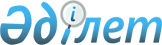 Қазақстан Республикасы Үкіметінің 2006 жылғы 2 наурыздағы N 145 қаулысына өзгерістер және толықтырулар енгізу туралы
					
			Күшін жойған
			
			
		
					Қазақстан Республикасы Үкіметінің 2008 жылғы 24 сәуірдегі N 384 Қаулысы. Күші жойылды - Қазақстан Республикасы Үкіметінің 2010 жылғы 29 қарашадағы № 1263 Қаулысымен

      Ескерту. Күші жойылды - ҚР Үкіметінің 2010.11.29 № 1263 (алғашқы ресми жарияланған күнінен бастап қолданысқа енгізіледі) Қаулысымен.      Қазақстан Республикасының Үкіметі  ҚАУЛЫ ЕТЕДІ : 

      1.»"Жер қойнауын пайдалану құқығын алуға конкурстар өткізу жөнінде комиссия құру туралы" Қазақстан Республикасы Үкіметінің 2006 жылғы 2 наурыздағы N 145  қаулысына мынадай өзгерістер мен толықтырулар енгізілсін: 

      көрсетілген қаулымен құрылған жер қойнауын пайдалану құқығын алуға конкурстар өткізу жөніндегі комиссияның құрамына мыналар енгізілсін: Баталов                   - Қазақстан Республикасы Энергетика және 

Асқар Болатұлы              минералдық ресурстар министрлігінің 

                            жауапты хатшысы, төрағаның орынбасары Әлкеев                    - Қазақстан Республикасы Индустрия және 

Құралбай Нұсқабайұлы        сауда министрлігі Өнеркәсіп және 

                            ғылыми-техникалық даму комитетінің Өңдеу 

                            және тау-кен өнеркәсібі басқармасы 

                            бастығының міндетін атқарушы       мына жолдарда: "Өжкенов                  - Қазақстан Республикасы Энергетика және 

Болат Сұлтанұлы             минералдық ресурстар министрлігі 

                            Геология және жер қойнауын пайдалану 

                            комитетінің төрағасы, төрағаның 

                            орынбасары"       ", төрағаның орынбасары" деген сөздер алынып тасталсын; "Алдашев                  - Қазақстан Республикасы Энергетика және 

Рүстем Ағыбайұлы            минералдық ресурстар министрлігінің Жер 

                            қойнауын пайдалануға тікелей 

                            инвестициялар департаменті жер қойнауын 

                            пайдалану құқығын беру басқармасының 

                            бастығы, хатшы"       "жер қойнауын пайдалану құқығын беру басқармасының бастығы" деген сөздер "директорының орынбасары" деген сөздермен ауыстырылсын; "Шыналиев                 - Қазақстан Республикасының Премьер- 

Ғазиз Қоршабекұлы           Министрі Кеңсесінің Өндірістік сала және 

                            инфрақұрылым бөлімі меңгерушісінің 

                            орынбасары"       "Өндірістік сала және инфрақұрылым" деген сөздер "Индустриялық-инновациялық даму" деген сөзбен ауыстырылсын; "Тәутеев                  - Қазақстан Республикасы Қоршаған ортаны 

Әуесбек Зпашұлы             қорғау министрлігі Экологиялық реттеу 

                            департаментінің директоры"       "Экологиялық реттеу департаментінің директоры" деген сөздер "Экологиялық реттеу және бақылау комитеті төрағасының орынбасары" деген сөздермен ауыстырылсын; "Жақыпов                  - Қазақстан Республикасы Экономика және 

Ғалымжан Қойшыбайұлы        бюджеттік жоспарлау министрлігінің Салық 

                            саясаты және болжамдар департаменті жер 

                            қойнауын пайдаланушыларға салық салу 

                            басқармасының бастығы"       "департаменті" деген сөзден кейін "Келісім-шарттарды сараптау және" деген сөздермен толықтырылсын; "Сүйесінов                - Қазақстан Республикасы Энергетика және 

Амантай Кемелұлы            минералдық ресурстар министрлігінің 

                            Мұнай өнеркәсібі департаменті 

                            директорының орынбасары"       "Мұнай департаменті" деген сөздер "Мұнай өнеркәсібін дамыту департаменті" деген сөздермен ауыстырылсын; 

      Көрсетілген құрамнан Әбдіреев Батырбек Сейтенұлы және Сейітов Марат Жандарбекұлы шығарылсын. 

      2. Осы қаулы қол қойылған күнінен бастап қолданысқа енгізіледі.        Қазақстан Республикасының 

      Премьер-Министрі                                    К. Мәсімов 
					© 2012. Қазақстан Республикасы Әділет министрлігінің «Қазақстан Республикасының Заңнама және құқықтық ақпарат институты» ШЖҚ РМК
				